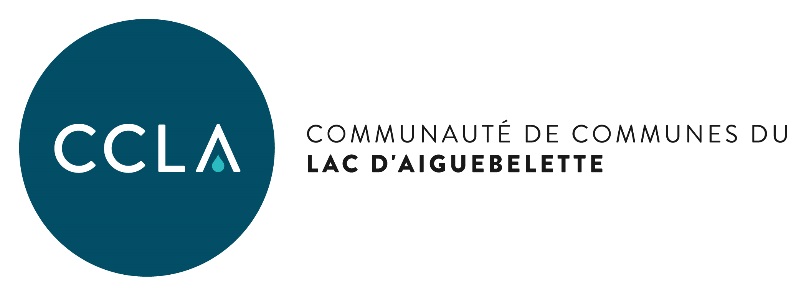 	Demande de poste d’amarrage NOM / Prénom	______________________________________________________________________Adresse                ______________________________________________________________________		______________________________________________________________________		______________________________________________________________________		______________________________________________________________________Téléphone	________________________________Mail		________________________________Souhaite figurer sur la liste d’attente pour l’attribution d’un poste d’amarrage dans un port géré par  la CCLA :Port d’Aiguebelette Port de Nances  	 Sans préférence							A Nances, le ________________________________Signature---------------------------------------------------------------------------------------------------------------------------Demande enregistrée le  ______________________Le service Ports et Navigation de la CCLA  vous recontactera dès qu’une opportunité se présentera.